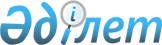 О созыве внеочередной восемнадцатой сессии Ассамблеи народа КазахстанаРаспоряжение Президента Республики Казахстан от 14 декабря 2011 года № 57

      1. Созвать внеочередную восемнадцатую сессию Ассамблеи народа Казахстана 16 января 2012 года в городе Астане во Дворце мира и согласия с повесткой дня:



      «Внеочередные выборы депутатов Мажилиса Парламента Республики Казахстан, избираемых Ассамблеей народа Казахстана».



      2. Правительству Республики Казахстан принять меры по организации проведения внеочередной восемнадцатой сессии Ассамблеи народа Казахстана.      Президент

      Республики Казахстан                       Н. НАЗАРБАЕВ
					© 2012. РГП на ПХВ «Институт законодательства и правовой информации Республики Казахстан» Министерства юстиции Республики Казахстан
				